April 28, 2024    Welcome! We are so glad you joined us today. 		     We pray that you will be blessed! Speaker: Pastor Dennis WenceslaoMessage: The Plan of God: Moving Us Out of Our Comfort ZoneText: Matthew 28:18-2018 Then Jesus came to them and said, “All authority in heaven and on earth has been given to me. 19 Therefore go and make disciples of all nations, baptizing them in the name of the Father and of the Son and of the Holy Spirit, 20 and teaching them to obey everything I have commanded you. And surely I am with you always, to the very end of the age.”Announcements:All-church cleaning is scheduled on June 29th, 2024 (Saturday) 9am-12noon.  Please sign up with your congregation deacons and select the area you would like to serve.  Alpha Course Adult Sunday School at 10:30 AM on the second floor office. Pre-Worship Prayer starts at 11:40 AM every Sunday. The English congregation needs more volunteers to help with the audio and video during worship service. Training will be scheduled soon.Our prayer meeting is on Zoom! Please join Wednesdays (8-9:30 pm) to pray for the world, our missionaries, our country, and our needs.Meeting ID: 811 4383 2783	Passcode: PRAY Reminder: please do not bring any food or drinks (except clear water) into the Sanctuary. In addition, please take away the Sunday bulletins and communion cups after worship. Thank you for your operation.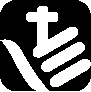 First Evangelical Church AssociationA joint & integrative ministry of spirituality, missions, social concern, and Church PlantingFECA Theme for 2024: “Transformed Churches in a Deformed World”  Your Favorite Song from "Hymns for God’s People" 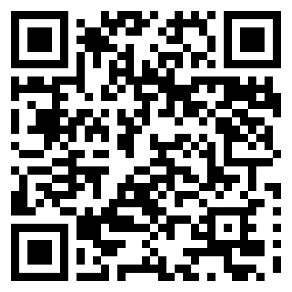 The FECA Music Ministry will hold a Thanksgiving celebration for the 40th anniversary of publishing "Hymns for God’s People" at Glendale Church at 4 p.m. on 6/1/2024. You are invited to enter your favorite song online to participate in the competition. The competition results will be announced during the celebration, and prizes will be awarded. Participation website: https://forms.gle/n4CuBFhwAwQfBsBS9LA City to City Church Renewal Conference from 4/29 – 5/1Thank God! FECA has 33 pastors and church leaders who will attend the FECA-sponsored LA City-to-City Church Renewal Conference from 4/29 - 5/1 (Monday - Wednesday) at the San Gabriel Hilton Hotel. The conference is also open to non-FECA member churches in LA. The total number of attendants is 93. May the Lord anoint the speaker, abundantly bless all the conference participants, and revive LA churches.Arts and Mission Workshop Phase 2 - Equipping Team Leaders & Using Art in Missions4/13 - Missions Leadership Foundations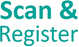 4/20 - Crossing Culture by Healing Art4/27 - Artistic Approaches in Missions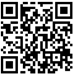 5/4 - Local Missions - El Cajon (We're full up!) 5/11- Local Missions - Anaheim (Sat. afternoon)5/25 - Creative Painting Workshop @ FECSGV Phase 3 - 6/8 – Stay TunedParis Olympic Music Outreach OpportunityPrayer and rehearsals for the Paris Olympic music outreach will begin weekly on 4/27 from 2-5 pm.  This week’s meeting （4/27）will be held in the choir room at FEC Glendale.  From 5/4 onward, it will be held at FEC SGV. For additional information, contact Marshall.huang@feca.org or Glenn Duh at giglenn42195@gmail.com.Last Sunday's Worship In-Person Attendance and OfferingLast Sunday's Worship In-Person Attendance and OfferingLast Sunday's Worship In-Person Attendance and OfferingLast Sunday's Worship In-Person Attendance and OfferingLast Sunday's Worship In-Person Attendance and OfferingLast Sunday's Worship In-Person Attendance and OfferingLast Sunday's Worship In-Person Attendance and OfferingLast Sunday's Worship In-Person Attendance and OfferingLast Sunday's Worship In-Person Attendance and OfferingLast Sunday's Worship In-Person Attendance and OfferingLast Sunday's Worship In-Person Attendance and OfferingLast Sunday's Worship In-Person Attendance and OfferingGlendaleSGVSGVSGVDiamond BarDiamond BarACCACCArcadiaArcadiaArcadiaGlendaleSGVHOAHOADiamond BarDiamond BarACCACCArcadiaArcadiaGCDCMandarin9923347479292----353517Cantonese23117----8989----116116--English12242--------1131136565--Youthw/English  41331212----w/Englishw/English--                                                                                                                                       Total: 1,266                                                                                                                                       Total: 1,266                                                                                                                                       Total: 1,266                                                                                                                                       Total: 1,266                                                                                                                                       Total: 1,266                                                                                                                                       Total: 1,266                                                                                                                                       Total: 1,266                                                                                                                                       Total: 1,266                                                                                                                                       Total: 1,266                                                                                                                                       Total: 1,266                                                                                                                                       Total: 1,266                                                                                                                                       Total: 1,266GlendaleSGVGlendaleSGVSGVSGVDiamond BarDiamond BarACCACCArcadiaArcadiaGeneral FundGeneral Fund15,037.3615,037.3619,731.0019,731.005,531.555,531.552,822.302,822.3010,062.0010,062.00FECA Mission FundFECA Mission Fund420.00420.0050.0050.002,100.002,100.00 -- --100.00100.00OthersOthers2,405.002,405.0010,857.0010,857.0050.0050.0010.0510.05350.00350.0003/24 Sur./Def.03/24 Sur./Def.38,878 38,878 37,227 37,227 (2,890)(2,890)8,462 8,462 1,450 1,450 01-03/24 Sur./Def.01-03/24 Sur./Def.47,982 47,982 48,357 48,357 (39,197)(39,197)1,430 1,430 (51,648)(51,648)